The Mole Guided Notes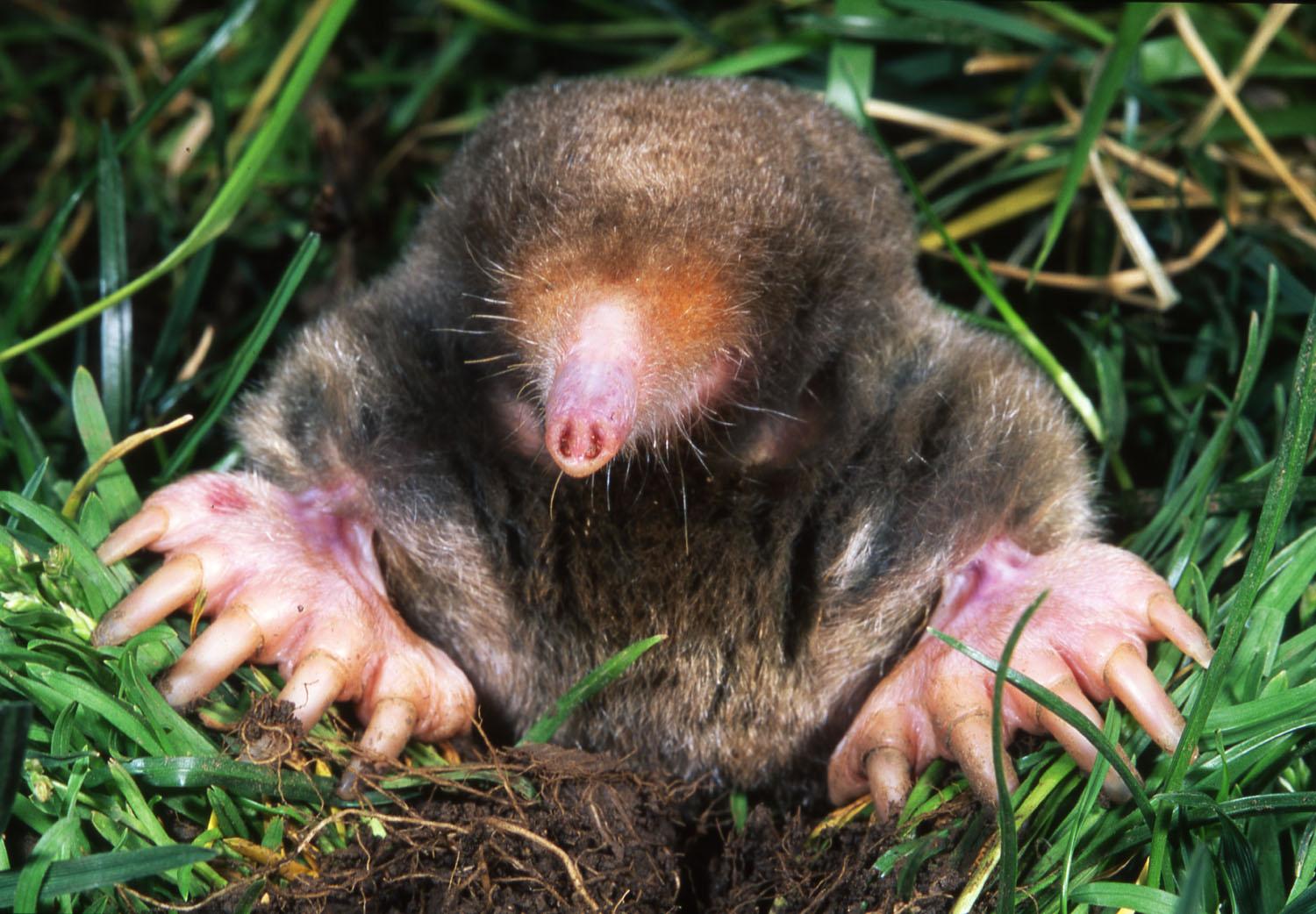 A mole is a form of ______________ and is used to count the number of _________ in a ____________1 mole is equal to ____________________ just like _________________ is equal to 12 cookiesHow many cookies/atoms are in 5 dozen?How many atoms are in 5 moles?Write the 2 conversion factors for the mole below:Moles ↔ AtomsIf atoms is given and you want moles… If moles is given and you want atoms… How many moles of Mg are in 1.25 x 1023 atoms?Need to go from ______________ to _______________Write the example below:How many atoms of C are in 2.0 moles?Need to go from ______________ to ________________Write the example below:Molar mass is the __________ in grams of _______________ of the substanceCalculate the molar mass of HCl below:Moles ↔ Mass (g)If grams is given and you want moles…If moles is given and you want grams…How many moles are in 92.2 grams of Fe?Need to go from _________ to __________The molar mass of Fe is ___________Write the example below:What is the mass of 9.45 moles of HCl?Need to go from _________ to __________The molar mass of HCl is ___________Write the example below: